NÁRODNÁ RADA SLOVENSKEJ REPUBLIKYVII. volebné obdobieČíslo: CRD-2055/2016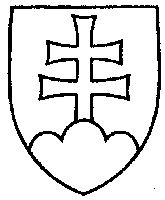 383UZNESENIENÁRODNEJ RADY SLOVENSKEJ REPUBLIKYzo 7. decembra 2016k návrhu poslancov Národnej rady Slovenskej republiky Lucie Ďuriš Nicholsonovej, Juraja Drobu a Natálie Blahovej na vydanie zákona, ktorým sa mení a dopĺňa zákon č. 317/2009
Z. z. o pedagogických zamestnancoch a odborných zamestnancoch a o zmene a doplnení niektorých zákonov v znení neskorších predpisov a ktorým sa dopĺňa zákon č. 330/2007 Z. z. o registri trestov a o zmene a doplnení niektorých zákonov v znení neskorších predpisov
(tlač 322) – prvé čítanie	Národná rada Slovenskej republikyr o z h o d l a,  ž eprerokuje uvedený návrh zákona v druhom čítaní;p r i d e ľ u j etento návrh zákona na prerokovanieÚstavnoprávnemu výboru Národnej rady Slovenskej republiky  aVýboru Národnej rady Slovenskej republiky pre vzdelávanie, vedu, mládež
a šport;u r č u j eako gestorský Výbor Národnej rady Slovenskej republiky pre vzdelávanie, vedu, mládež a šport a lehotu na jeho prerokovanie v druhom čítaní vo výbore do 27. januára 2017
a v gestorskom výbore do 30. januára 2017.  Andrej  D a n k o   v. r.predseda  Národnej rady Slovenskej republikyOverovatelia:Stanislav  K m e c   v. r.Martin  K l u s   v. r. 